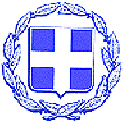 				       ΑΝΑΡΤΗΤΕΟ ΣΤΟ ΜΗΤΡΩΟΕΛΛΗΝΙΚΗ ΔΗΜΟΚΡΑΤΙΑ                                        ΑΝΑΡΤΗΤΕΟ ΣΤΟ ΔΙΑΔΙΚΤΥΟΝΟΜΟΣ ΛΕΥΚΑΔΑΣ					Λευκάδα, 23 Φεβρουαρίου 2022ΔΗΜΟΣ ΛΕΥΚΑΔΑΣ					Αρ. Πρωτ. 4960/23-02-2022 ΠΡΟΚΉΡΥΞΗ ΑΝΟΙΚΤΟΥ ΗΛΕΚΤΡΟΝΙΚΟΥ ΔΙΑΓΩΝΙΣΜΟΥ «ΠΡΟΜΗΘΕΙΑ ΑΠΟΡΡΙΜΜΑΤΟΦΟΡΟΥ ΟΧΗΜΑΤΟΣ 16m3 ΜΕ ΓΕΡΑΝΟ» Ο Δήμαρχος Λευκάδαςπροκηρύσσει ηλεκτρονικό ανοικτό διαγωνισμό κάτω των ορίων με σφραγισμένες προσφορές για την «ΠΡΟΜΗΘΕΙΑ ΑΠΟΡΡΙΜΜΑΤΟΦΟΡΟΥ ΟΧΗΜΑΤΟΣ 16m3 ΜΕ ΓΕΡΑΝΟ»  προϋπολογισμού 217.000,00€ με το Φ.Π.Α.24% με κριτήριο της πλέον συμφέρουσας από οικονομική άποψη προσφοράς, βάσει της βέλτιστης σχέση ποιότητας – τιμής.1. Αναθέτουσα Αρχή - Στοιχεία επικοινωνίας:Αναθέτουσα αρχή: ΔΗΜΟΣ ΛΕΥΚΑΔΑΣ, Οδός: Υπ. Κατωπόδη και Αντ. Τζεβελέκη, 31100 Λευκάδα, Τηλ.:26453 60610, E-mail: info@lefkada.gov.gr, Ιστοσελίδα: www.lefkada.gov.gr2. Πρόσβαση στα έγγραφα: Άμεση και δωρεάν πρόσβαση στα έγγραφα της σύμβασης υπάρχει στη διεύθυνση διαδικτύου της διαδικτυακής πύλης www.promitheus.gov.gr του Ε.Σ.Η.ΔΗ.Σ., www.lefkada.gov.gr και www.promitheus.gov.gr του ΚΗΜΔΗΣ.	3. Περιγραφή της δημόσιας σύμβασης: Αντικείμενο της σύμβασης ενός (1) απορριμματοφόρου οχήματος με σύστημα συμπίεσης τύπου πρέσας χωρητικότητας 16m3 με σύστημα ανύψωσης κάδων και γερανό ανύψωσης υπόγειων κάδων.   Η εκτιμώμενη αξία της σύμβασης ανέρχεται στο ποσό των   175.000,00€  χωρίς ΦΠΑ 24 % (με ΦΠΑ: 217.000,00€,  ΦΠΑ: 42.000,00 €). 4.Κωδικοί CPV: 34144512-0 - «απορριμματοφόρα οχήματα με συμπιεστή απορριμμάτων»5. Εναλλακτικές προσφορές:  Δεν επιτρέπεται η υποβολή εναλλακτικών προσφορών.6. Διάρκεια της σύμβασης: Η διάρκεια της σύμβασης ορίζεται  επτά (7) μήνες από την υπογραφή της σύμβασης.7. Δικαιούμενοι συμμετοχής: Δικαίωμα συμμετοχής έχουν φυσικά ή νομικά πρόσωπα, ή ενώσεις αυτών που ασχολούνται με την προς ανάθεση προμήθεια ειδών.8.Εγγυήσεις συμμετοχής: Για την έγκυρη συμμετοχή στη διαδικασία σύναψης της παρούσας σύμβασης, κατατίθεται από τους συμμετέχοντες οικονομικούς φορείς,  εγγυητική επιστολή συμμετοχής, που ανέρχεται στο ποσοστό του 2% επί της εκτιμώμενης αξίας, εκτός ΦΠΑ, ήτοι ποσού τρεις χιλιάδες πεντακόσια ευρώ (3.500,00€). Η εγγύηση συμμετοχής πρέπει να ισχύει τουλάχιστον για τριάντα (30) ημέρες μετά τη λήξη του χρόνου ισχύος της προσφοράς, ήτοι μέχρι 14-04-2023, άλλως η προσφορά απορρίπτεται. 11. Παραλαβή προσφορών: Ο διαγωνισμός θα διενεργηθεί με ηλεκτρονικό τρόπο μέσω της πλατφόρμας του Εθνικού Συστήματος Ηλεκτρονικών Δημοσίων Συμβάσεων (ΕΣΗΔΗΣ) στη διαδικτυακή πύλη www.promitheus.gov.gr του συστήματος, σύμφωνα με τις διατάξεις του Ν.4412/2016, την 18-03-2022 και ώρα 10:00. Η καταληκτική ημερομηνία παραλαβής των προσφορών είναι η 14-03-2022 και ώρα 13:00.12. Χρόνος ισχύος προσφορών: διάστημα (12)  μηνών από την επόμενη της καταληκτικής ημερομηνίας υποβολής προσφορών . 13. Γλώσσα σύνταξης προσφορών: Ελληνική14. Χρηματοδότηση: Η παρούσα σύμβαση χρηματοδοτείται από πρόγραμμα «Φιλόδημος ΙΙ» στον άξονα προτεραιότητας “H τοπική ανάπτυξη και η προστασία περιβάλλοντος” και τίτλο «Προμήθεια απορριμματοφόρων οχημάτων και μηχανημάτων έργου ή και συνοδευτικού εξοπλισμού» σύμφωνα με την αριθ. 68484/16-10-2020 (ΑΔΑ: 92Α746ΜΤΛ6-ΒΟΔ) Απόφαση της Υπηρεσιακής Γραμματέα της Γεν. Δ/νσης Οικονομικών Τοπικής Αυτ/σης & Αναπτυξιακής Πολιτικής του Υπουργείου Εσωτερικών, η οποία αποτελεί την 1η τροποποίηση της αριθ. 64403/05-10-2020 (ΑΔΑ ΩΙΔ546ΜΤΛ6-Υ78) Απόφασης.Για την παρούσα διαδικασία έχει εκδοθεί η απόφαση με αρ. πρωτ. 4675/22-02-2022/ΑΔΑ:97ΧΣΩΛΙ-4ΜΞ/ΑΔΑΜ:22REQ010097758 για την ανάληψη υποχρέωσης/έγκριση δέσμευσης πίστωσης για το οικονομικό έτος 2022 και έλαβε α/α Α-415.1 καταχώρησης  στο μητρώο δεσμεύσεων/Βιβλίο εγκρίσεων & Εντολών Πληρωμής του Δήμου Λευκάδας15. Προδικαστικές προσφυγές:  Σε περίπτωση προσφυγής κατά πράξης της αναθέτουσας αρχής, ισχύουν οι διατάξεις του Βιβλίου ΙV (άρθρα 345 έως 374) του ν. 4412/2016, και το υπ’ αριθ. 39 Προεδρικό Διάταγμα (Π.Δ) (ΦΕΚ 64/04-05-2017/τεύχος Α) περί «Κανονισμός εξέτασης Προδικαστικών Προσφυγών ενώπιον της Αρχής Εξέτασης Προδικαστικών Προσφυγών(ΑΕΠΠ)» 16. Δημοσιεύσεις: Η προκήρυξη και το πλήρες κείμενο της παρούσας Διακήρυξης καταχωρήθηκαν στο Κεντρικό Ηλεκτρονικό Μητρώο Δημοσίων Συμβάσεων (ΚΗΜΔΗΣ). 		                                                              Ο  Αντιδήμαρχος                                                              	                 Γαζής Αναστάσιος